DIT REGLEMENT, GELDIG VANAF 01 JUNI 2022 EN GOEDGEKEURD DOOR ALLE BIJ HET GEWEST AANGESLOTEN VERENIGINGEN, VERVANGT ALLE VOORGAANDE.ALGEMEEN.Tot het gewest behoren volgende KBOF verenigingen.De Deerlijkse Vogelvrienden		DeerlijkDe Leeuwerik 				GullegemDe Paradijsvogel Kuurne		KuurneDe Nachtegaal 			LauweDe Witte Spreeuw			WaregemDe Vlasvink				WevelgemDe Vogelvrienden Zwevegem	ZwevegemHet gewestbestuur wordt samengesteld uit minstens 1 afgevaardigde per club.De voorzitter, secretaris en penningmeester zijn jaarlijks herkiesbaar. Mandaten zijn cumuleerbaar. (vb: secretaris kan eveneens penningmeester zijn).Van Iedere club wordt verwacht om op de gewestvergaderingen aanwezig te zijn.De bestuursvergaderingen van het gewest gaan door in november/december (na TT Kuurne), januari (voorbereiding receptie)  juni (voorbereiding TT’s) en na bondenvergaderingen of bij hoogdringendheid.Alle aangesloten clubs vragen hetzelfde lidgeld aan hun leden.Vanaf 2024 en tot nader order is dat: € 28 voor een volwaardig lid, € 23 voor de jongeren en € 18 voor steunende leden.Alle aangesloten clubs betalen jaarlijks een vaste bijdrage aan het gewest. Deze is afhankelijk van  de vigerende financiële situatie. Vanaf 2022 werd dit vastgelegd op € 25  per vereniging.Het staat iedere club vrij een clubblad uit te geven.De gewestvergaderingen worden volgens een beurtrol georganiseerd bij een aangesloten club.  Indien deze door overmacht niet fysisch mogen doorgaan kunnen deze eventueel online verlopen.De bij het gewest horende verenigingen weerhouden zich er van om initiatieven te nemen die zowel het gewest Kortrijk of een aangesloten club kunnen schaden.Het houden van een jaarlijkse tentoonstelling wordt sterk aanbevolen.Tijdens het tentoonstellingsseizoen, van 01/09 tem 31/12, worden er geen vergaderingen               gehouden, behoudens bij hoogdringendheid.Op het einde van iedere gewestvergadering worden plaats en datum vastgelegd voor de volgende vergadering. De secretaris of de voorzitter stuurt 2 weken voordien hiervoor een  uitnodiging met agenda naar alle clubafgevaardigden. De verslaggever stuurt het verslag van de vergadering ter goedkeuring naar iedere  	vertegenwoordiger van de club. Hij verwacht dat iedere ontvanger binnen een aanvaardbare termijn hierop antwoordt met opmerkingen en/of akkoord. Het definitieve verslag wordt nadien doorgestuurd naar het provinciaal bestuur.TENTOONSTELLINGSREGLEMENT GEWEST KORTRIJK.Kalender tentoonstellingen en beurzen.De verenigingen die een tentoonstelling en/of vogelbeurs wensen te organiseren dienen alle  informatie (locatie, datum, uurregeling, …) door te geven aan het gewestbestuur op de 	vergadering van juni in het betreffende jaar. Wijzigingen aan een in de kalender opgenomen tentoonstelling of vogelbeurs kunnen enkel, op voorwaarde dat deze geen hinder mee brengen voor een tentoonstelling of beurs van een andere  club van het gewest Kortrijk.Eenmaal de kalender is vastgelegd kan er geen  gewest-TT meer toegevoegd worden. Vogelbeurzen evenwel nog op de niet hinderende voorwaarde.Formulieren (reglement, reeksen en inschrijvingslijsten).Alle formulieren met betrekking tot een tentoonstelling (reglement, reeksen en inschrijving) dienen voorgelegd en goedgekeurd te worden op de vergadering van juni van het betreffende jaar.De samenstelling van de reeksen en secties wordt door iedere inrichtende club bepaald. Echter, voor de secties wordt aanbevolen om deze te gebruiken voorzien in de  	computerprogramma’s.Het inschrijvingsgeld per vogel, stam, stel en vaste kosten, worden jaarlijks door het  	gewestbestuur bepaald en gelden voor alle deelnemende TT-s in het gewest. Vanaf 2022 geldt €1.5/vogel ook in stam of stel. De administratiekosten bedragen 6 euro.DEELNEMINGSVOORWAARDEN GEWESTKAMPIOENSCHAP.Algemene voorwaarden tot deelname aan het gewestkampioenschap:Ieder volwaardig of steunend lid van een KBOF club uit het gewest Kortrijk kan deelnemen. Jongeren tussen 10 en 25 jaar kunnen, deelnemen aan het jongerenklassement. Zij dienen hiervoor hun geboortedatum te vermelden op het inschrijvingsformulier. De leeftijd wordt bepaald in het jaar dat men 10 of 25 jaar wordt.Om deel te nemen aan de eigen kweek reeksen dienen de jongeren ook over een eigen stamnummer te beschikken.Het bestuur bepaalt aan hoeveel en/of welke TT’s moet deelgenomen worden voor het gewestkampioenschap. De regel is deelnemen aan alle gewest TT’s. Dus momenteel aan 3, zijnde deze van Deerlijk, Gullegem en Kuurne.Indien door overmacht (covid, vogelpest,…) één of meerdere TT’s niet of slechts gedeeltelijk kunnen doorgaan zal het gewestbestuur hiervoor een logische beslissing nemen.KLASSEMENTEN GEWESTKAMPIOENSCHAP:Er zijn diverse klassementen en/of kampioentitels.Voorafgaande opmerking: Alle gewestuitslagen worden opgemaakt op basis van de door de keurmeesters reëel toegekende punten. Predicaatpunten die gebruikt worden voor de uitslagen van provinciale ampioenschappen zijn hier niet aan de orde. Algemeen gewestkampioen.Algemeen gewestkampioen is de tentoonsteller met de meeste punten van de 5 beste vogels over alle secties bij de door het gewestbestuur aangeduide TT’s.Bij gelijkheid telt het totaal punten van 6, 7, 8, … vogels tot er een verschil optreedt.Een aangestelde van het gewestbestuur maakt de einduitslag in Excel. Deze wordt ter goedkeuring voorgelegd aan het gewestbestuur.Sectiekampioenen.Volgende secties zijn voorzien: Europese vogels, cultuur exoten, exoten, kleurkanaries, postuurkanaries, grasparkieten, parkieten en papegaaien, hybriden, duiven en hoenders.Dit zijn de secties zoals nationaal bepaald, doch iedere club die een tentoonstelling  geeft is vrij zijn secties samen te voegen.De secties roofvogels en keurmeesters worden niet weerhouden.Per sectie, alle klassen samen, worden gewestelijke sectiekampioenen aangeduid.Het klassement wordt opgemaakt zoals voor de algemene gewestkampioen. Op basis van het aantal punten van de 5 beste vogels en bij gelijkheid voor 6, 7, 8, … vogels tot er een verschil optreedt.Een aangestelde van het gewestbestuur maakt de uitslagen in Excel. Deze worden ter goedkeuring voorgelegd aan het gewestbestuur.Clubklassement en wisselbeker.Zoals vroeger afgesproken werd, is dit klassement niet meer aan de orde.Uitslagen.Tussentijdse klassementen worden bij de volgende TT opgehangen, (van Deerlijk te Gullegem, te Kuurne van Deerlijk en Gullegem) zodat de TT-ers een overzicht hebben van hun plaats in het klassement.Alle tentoonstellers die het gewestkampioenschap uitspelen, ontvangen een einduitslag.Eventuele klachten dienen binnen de 2 weken na ontvangst van de uitslag, ingediend te worden bij de voorzitter of de gewestsecretaris, anders zijn deze klachten niet meer ontvankelijk. Voorzitter; azou.gilbert@skynet.be of 0474/695 657                                                                                       Secretaris: jpvanhalst@hotmail.com of 056/401 931.Na goedkeuring van de einduitslagen door het gewestbestuur, kunnen geen wijzigingen meer aangebracht worden.Kampioenenviering.Het gewestbestuur bepaalt in overleg met de organiserende club waar en wanneer deze kan of zal plaats vinden. Deze gebeurt normaal gezien op basis van een beurtrol. Het gewestbestuur kan in overleg met de clubs daar van afwijken. Hiervoor wordt een receptie voorzien.  Deze onkosten ervoor worden gedragen door het gewest Kortrijk.Om het prijzengeld en/of waardebons te ontvangen moet de tentoonsteller aanwezig zijn op de kampioenenviering. Een grondige reden wordt aanvaard.VOORWAARDEN EN AANDACHTSPUNTEN TT’s GEWEST KORTRIJK.Inschrijvingen dienen bij voorkeur vooraf te gebeuren.Wijzigingen van vogels en reeksen zijn toegestaan vóór de definitieve inkorving van de vogels.Alle nodige gegevens dienen op het inschrijvingsformulier ingevuld te worden, zeker alle stamnummers.Kwekerskaarten moeten bij de inkorving voorgelegd worden ter controle van de ingevulde stamnummers.Bij laattijdige inschrijvingen worden de kooibriefjes niet meer opgestuurd maar zijn deze beschikbaar aan de inkorvingstafel.Bij wijze van uitzondering kan de club op de dag van de inkorving nog nieuwe inschrijvingen aanvaarden.Ringen van alle erkende federaties zijn toegelaten, bewijs van eigen kweek moet voorgelegd worden.Ringen van verschillende erkende federaties in stam/stel zijn toegelaten.Kampioenvogels kunnen onderworpen worden aan een ringcontrole door een aangestelde gewestafgevaardigden. De tentoonsteller is zelf verantwoordelijk voor het invullen van zijn vogels in de juiste reeksen.De inrichters houden zich echter het recht voor om verkeerd ingeschreven vogels van reeks te veranderen, dit is wellswaar niet verplicht.De inrichters kunnen, in samenspraak met de keurmeesters, de aangeboden vogels van reeks veranderen en in de juiste reeks laten inschrijven.    De klassen in het gewest Kortrijk voor Deerlijk en Gullegem zijn:Klassen A, D en E: eigen kweek, vogels van het huidige jaar. Met uitzondering van de grote parkieten met een voetring van het vorige kweekjaar worden eveneens in de     A klasse ingedeeld.Klasse B: eigen kweek vogels van het vorige jaar en ouder.Klasse C: vogels van om het even welk jaar.De klassen voor het Provinciaal kampioenschap te Kuurne zijn nationaal bepaald:Klassen A, D en E:eigen kweek kleur- en postuurkanaries van het huidige kweekjaar.eigen kweek vogels in de andere secties: vogels van het huidige kweekjaar  en het vorige kweekjaar.Klasse B:eigen kweek kleur- en postuurkanaries van vorig kweekjaar of ouder.eigen kweekvogels in de andere secties: vogels van vorige kweekjaren.Klasse C: vogels van om het even welk jaar.Bij fraude in de klassen A, B, D en E worden alle vogels van de TT-er buiten wedstrijd geplaatst.Bij fraude in de C klasse wordt enkel de betreffende vogel buiten wedstrijd geplaatst.Handelaars in vogels en personen wonende op hetzelfde adres, kunnen enkel deelnemen in de klassen A, B, D en E.Europese vogels dienen in regel te zijn met de geldende Vlaamse wetgeving. Indien een inentingsbewijs vereist is wordt dit bij de inschrijving bijgevoegd.Bij discussie over het toegekende aantal punten, telt enkel en alleen het keurbriefje.Enkel en alleen de keurmeesters duiden de kampioenen aan.BEVOEGDHEDEN.Ieder lid, aangesloten bij een club van het gewest Kortrijk, kan te allen tijde inzicht vragen van het reglement, dat aanwezig is op de TT.Het gewestbestuur ziet er op toe dat de reglementen nageleefd worden.Alle onvoorziene omstandigheden worden door het gewestbestuur beslecht.Aanvragen tot wijzigingen of toevoegingen aan dit reglement dienen onverwijld behandeld te worden op de éérstvolgende gewestvergadering.WET OP DE PRIVACY (GDPR).Door deelname aan een tentoonstelling in het gewest Kortrijk, verklaart de TT-er zich akkoord met het gebruik van zijn gegevens voor het opmaken van de cataloog en het bijhouden in een digitale map van de organiserende club.Alle gegeven informatie wordt enkel gebruikt voor en door de inrichtende club en wordt niet aan derden doorgegeven.Op het inschrijvingsformulier wordt door de inrichtende club toestemming gevraagd om de gegevens van de TT-er op te nemen in de cataloog. Indien de tentoonsteller nalaat de rubriek in te vullen verklaart hij zich akkoord met opname.EINDCLAUSULE.Voor alle thema’s en onvoorziene omstandigheden, hierin niet opgenomen, zal het gewestbestuur zich baseren op het meest recente nationaal reglement KBOF. Indien dit ook geen uitsluitsel geeft zal het gewestbestuur een beslissing treffen. Deze beslissingen zijn onherroepelijk. BESLUIT:Dit reglement, goedgekeurd door de afgevaardigden van de aangesloten clubs, is van toepassing vanaf 01/06/2022 en geldig vanaf het TT seizoen 2022 of tot herroeping.Voor akkoord(naam + handtekening):De gewestvoorzitter:					De gewestsecretaris:Bestuursafgevaardigden:De Deerlijkse Vogelvrienden				De Leeuwerik GullegemDe Paradijsvogel Kuurne					De Nachtegaal LauweDe Witte Spreeuw Waregem				De Vlasvink WevelgemDe Vogelvrienden Zwevegem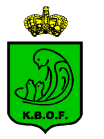 KBOF   WEST-VLAANDERENGEWEST   KORTRIJKGEWESTREGLEMENT   